RELAÇÃO DAS VARIÁVEIS CLIMÁTICAS COM OS CASOS DE DENGUE EM UM MUNICÍPIO DO INTERIOR DE MATO GROSSO DOS ANOS 2001 A 2015RELATIONSHIP OF CLIMATE VARIABLES WITH THE CASES OF DENGUE IN A MUNICIPALITY OF MATO GROSSO FROM THE YEARS 2001 TO 2015RELACIÓN DE LAS VARIABLES CLIMÁTICAS CON LOS CASOS DE DENGUE EN UN MUNICIPIO DEL INTERIOR DE MATO DE LOS AÑOS 2001 A 2015ResumoEste estudo analisou a relação das variáveis climáticas com casos de dengue em RondonópolisMT entre 2001 2015. Tipo ecológico, de série temporal e analítico, abordagem quantitativa e descritiva. Dados de fonte secundária, utilizando as variáveis casos de dengue notificados e temperatura, umidade do ar e precipitação. Foram ajustados modelos de Poisson e binomial negativo, adotando-se nível de significância de 5% (p<0,05). Foi utilizado os teste t e qui-quadrado e análise de resíduos. Estimou que o número de casos de dengue diminua em aproximadamente 43% a cada 1 grau centígrado de aumento da temperatura média; aumente em torno de 77% a cada unidade de aumento na temperatura máxima e aumente em torno de 17% a cada 1% de aumento da umidade. Esta associação revela elevado índice de notificação de dengue nos meses quentes e úmidos, sugerindo desenvolvimento de ações interdisciplinares e intersetoriais prioritariamente para esta época do ano.Palavras-chave: Dengue. Clima. Atenção Primária à Saúde. Pesquisa Interdisciplinar.AbstractThis study analyzed the relationship of climatic variables with dengue cases in RondonópolisMT between 2001 and 2015. Ecological type, time and analytical, quantitative and descriptive approach. Secondary source data using reported cases of dengue and temperature, air humidity and precipitation. Poisson and negative binomial models were adjusted, adopting a significance level of 5% (p <0.05). The t-test and chi-square and residue analysis were used. estimated that the number of dengue cases decrease approximately 43% at 1 centigrade in mean temperature;increase about 77% at each unit in maximum temperature andincrease about 17% at  1% in humidity. This association reveals a high rate of notification of dengue in the and humid months, suggesting the development of interdisciplinary and intersectoral actions, primarily for this of the year.words: Dengue. Climate. Primary Health Care. Interdisciplinary Research.ResumenEste estudio analizó la relación de las variables climáticas con casos de dengue en RondonópolisMT entre 2001  2015. Tipo ecológico, de serie temporal y analítico, abordaje cuantitativo y descriptivo. Datos de fuente secundaria, utilizando las variables de casos de dengue notificados y temperatura, humedad del aire y precipitación. Se ajustaron modelos de Poisson y binomial negativo, adoptando un nivel de significancia del 5% (p <0,05). Se utilizaron t y qui-cuadrado y análisis de residuos. Estimó que el número de casos de dengue disminuye en aproximadamente 43% cada 1 grado centígrado de aumento de la temperatura media; aumente alrededor del 77% a cada unidad de aumento  la temperatura máxima y aumente en torno al 17% cada 1% de aumento de la humedad. Esta asociación revela un elevado índice de notificación de dengue en los meses cálidos y húmedos, sugiriendo el desarrollo de acciones interdisciplinarias e intersectoriales prioritariamente para esta época del año.Palabrasclave: Dengue. Clima. Atención Primaria a la Salud. Investigación Interdisciplinaria.INTRODUÇÃOAs variações climáticas interferem diretamente no processo saúde-doença, provocando impactos positivos e negativos na qualidade de vida e de saúde das populações. A temática saúde e meio ambiente deve ser objeto de estudo, visando compreensão da importância de entender que o comportamento dos fatores ambientais interfere diretamente neste processo, considerando que a saúde engloba o ambiente como um de seus determinantes.A responsabilidade pelas questões dos impactos ambientais quantitativos e qualitativos como consequência antrópica e que influenciam na saúde é um dos diversos atores sociais, incluindo os cidadãos, o Estado, os Conselhos e as instituições não governamentais. Além disso, as ações devem ser realizadas por profissionais de equipe multidisciplinar e integrada, nos âmbitos municipal, estadual e federal, considerando o Sistema Único de Saúde (SUS) como o eixo articulador do atendimento às necessidades integralizadas, por meio da promoção, prevenção e recuperação da saúde dos indivíduos e da coletividade.Nesta interface entre saúde e meio ambiente, as variáveis climáticas como temperatura e umidade relativa do ar e a precipitação pluviométrica devem ser estudadas e associadas às questões da saúde, incluindo a dengue. Enquanto doença infecciosa reemergente vem apresentando aumento em sua incidência de casos notificados, denotando uma preocupação para os gestores na saúde pública.Diante do exposto, este estudo objetivou analisar a relação das variáveis climáticas com os casos de dengue em um município do interior de Mato Grosso no período de 2001 a 2015.Área e período do estudo Esta pesquisa foi realizada com dados relativos ao município de Rondonópolis, localizado no Estado de Mato Grosso (MT), do período de janeiro de 2001 a dezembro de 2015, equivalente quinze anos. Rondonópolis possui uma população de 208.019 habitantes, tendo a área da unidade territorial equivalente a 4.159,118 km2 (sendo 129,2 km² de zona urbana e 4.029,922 km² de zona rural) e densidade demográfica 47 hab/km2.  O bioma é o cerrado e apresenta clima tropical úmido. Rondonópolis faz parte da microrregião 538-Rondonópolis que é constituída por 19 municípios, somando 452.564 habitantes (14,9% da população do Estado) os quais se distribuem numa área de 89.471km2, correspondendo a cerca de 10% da extensão do Estado. Localiza-se, geograficamente, na mesorregião sudeste do Estado de Mato Grosso, com latitude de 16º28’15” Sul e longitude de 54º38´08” Oeste (IBGE, 2017).No que tange ao clima, no Brasil, foram classificados três zonas e doze tipos de climas, de acordo com a classificação climática de Köppen. O Estado de Mato Grosso pode ser incluso na zona A, clima tropical, fazendo parte de 81,4% do território brasileiro com esta classificação (ALVARES et al., 2013). O clima de RondonópolisMT é caracterizado, conforme a classificação climática de Köppen, como clima úmido, subúmido, megatérmico, com moderada deficiência hídrica no inverno e uma concentração de 30,6% de evapotranspiração potencial atual, no trimestre mais quente: setembro, outubro e novembro (C2 A' S a') (INMET, 2015).Natureza e fonte de dados A pesquisa utilizou um estudo ecológico, de série temporal e analítico, de abordagem quantitativa e descritiva. Os dados foram de fonte secundária, relativos às séries de dados climáticos obtidas no Instituto Nacional de Meteorologia (INMET) e do número de casos de dengue notificados no Sistema de Informação de Agravos de Notificação (SINAN) (códigos A90-A91 da CID-10), do período de tempo estudado. Foram excluídos os casos não preenchidos e/ou ignorados.As variáveis referentes aos dados climáticos foram distribuídas no valor médio da precipitação pluviométrica, da temperatura e da umidade relativa do ar, durante os meses do ano, obtidas por meio da disponibilidade do Banco de Dados Meteorológicos para Ensino e Pesquisa (BDMEP) do INMET da estação 83410 - RondonópolisMT, latitude: , longitude: , altitude: 284m e sua situação é operante.Análise estatística dos dadosA fim de quantificar os efeitos que as variáveis climáticas (precipitação pluviométrica, temperatura e umidade relativa do ar) exercem nos casos de notificação por dengue em RondonópolisMT, foram ajustados os modelos de Poisson e o binomial negativo pertencente à classe dos Modelos Lineares Generalizados (MLG), adotando-se um nível de significância de 5% (p<0,05).A análise descritiva dos dados, em termos das porcentagens das variáveis dependente (casos totais de dengue de 2001 a 2015) e independentes (variáveis climáticas), foi obtida pela medida de tendência central (média, mediana) e de dispersão (desvio padrão e percentis), além do coeficiente de variação (CV). Sendo assim, foi ajustado o modelo de regressão de Poisson por se tratar de dados de contagem no entanto sempre que existe sobredispersão, torna-se necessário recorrer a outras distribuições, nomeadamente à distribuição Binomial Negativa. O fenômeno de sobredispersão ocorre quando é esperada uma distribuição de Poisson para a resposta, porém a variância é maior do que a resposta média. Uma causa provável desse fenômeno é a heterogeneidade das unidades amostrais que pode ser devido à variabilidade interunidades observacionais.O teste t foi utilizado para verificar possíveis significâncias dos parâmetros envolvidos no modelo, apresentando-se também seus respectivos desvios padrão, teste t e o correspondente p-valor para a variável dependente em relação à significância das variáveis independentes.Para avaliar a qualidade do ajuste do modelo, realizou-se a análise dos resíduos através dos gráficos normais de probabilidade juntamente com o teste qui-quadrado para verificar a adequabilidade do ajuste do modelo aos dados. Por fim, as análises foram realizadas com o auxílio do software estatístico R (R CORE TEAM, 2017).Considerações ÉticasO presente estudo fundamenta-se em dados secundários, de acesso público, que não constrangem grupos de populações e/ou indivíduos na apresentação dos resultados encontrados, sendo assegurada a confidencialidade das informações levantadas. Sendo assim, foram respeitados os aspectos éticos de pesquisa com seres humanos, de acordo com a Resolução nº 466/2012 (BRASIL, 2012). Além disso, esta pesquisa faz parte da pesquisa matricial intitulada Distribuição espacial de doenças de notificação compulsória em Mato Grosso, que foi submetida ao Comitê de Ética em Pesquisa do Hospital Júlio Muller, por meio da Plataforma Brasil, sendo aprovada com parecer 1.571.782 e CAAE 54226316.1.0000.554.RESULTADOS Os casos notificados por dengue em RondonópolisMT foram distribuídos de acordo com cada mês nos quinze anos (2001 a 2015) sendo um total de 18.953. Os anos com maior número de casos foram 2010 (n=4.153, 21,93%), 2013 (n=3.396, 17,92%), 2009 (n=2856, 15,06%). O ano em que houve menor índice foi 2001 com apenas 4 (0,02%) (Tabela 1).No município em estudo, em 2001 apenas 4 (0,02%) casos foram notificados e quanto ao tipo da dengue (n=10.177, 53,7%) não foram classificados. No tocante classificação do tipo de dengue, destaca-se na presente pesquisa, a dengue clássica com 8.512 (44,92%) casos notificados. A dengue com complicação apresentou 120 (0,64%) e a febre hemorrágica 140 (0,74%) notificações. Tabela 1. Casos de dengue notificados e as variáveis climáticas de RondonópolisMT, no período de 2001 a 2015. Os meses de janeiro (n=3.977, 20,99%), fevereiro (n=3.605, 19,02%) e março (n=2.713, 14,31%) representam aqueles com maior quantidade de casos notificados neste período.Pode-se observar na Tabela  as principais estatísticas descritivas referentes variáveis dependentes e independentes, destacando-se a discrepância entre os valores da média e variância, valores estes que deveriam possuir valor igual ou próximos para poder se adequar aos pressupostos do modelo de Poisson. Assim os resultados apresentados indicam uma provável superdispersão dos casos de dengue no município em estudo, ou seja, variância superior à média. Quanto medidas de forma da distribuição dos dados, os valores da assimetria e da curtose sugerem que os dados são bem dispersos em torno do seu valor médio.Tabela. Distribuição estatística das variáveis dependentes e independentes e teste de normalidade de Anderson-Darling (AD) e correlação de Kendall (K) da variável dengue com relação as variáveis climáticas entre 2001 2015.Foi realizado o teste de normalidade de Anderson-Darling (AD) para verificar a normalidade das variáveis em estudo. Sendo assim, de acordo com os resultados apresentados na Tabela, pode-se observar a não normalidade das variáveis analisadas (p-valor < 0,001), indicando que a correção de Pearson não é adequada para se aplicar aos dados. Para verificar a correlação entre as variáveis (notificação dos casos de dengue e variáveis climáticas) foi utilizada a correlação de Kendall.Por se tratar de dados de contagem, inicialmente ajustou-se a distribuição de Poisson. No entanto, o ajuste do modelo forneceu deviance residual de D(y;µ)=para 162 graus de liberdade, indicando fortes indícios de sobredispersão e evidência significativa de que o ajuste não seja adequado (p<0,001), o que é confirmado pelo gráfico normal de probabilidade apresentado na Figura 1. Tem-se, então, um modelo binomial negativo em que DENGUEi ~ BN (µi, ). O gráfico normal de probabilidades bem como a deviance residual D(y;µ)=174,87 para 149 graus de liberdade, fornecem indícios de ajustes adequados (p-valor = 0,051). A estimativa do parâmetro de dispersão foi de .Figura 1. Gráficos normais de probabilidades referentes aos modelos log-linear de Poisson (a) e log-linear binomial negativo (b) ajustados aos dados de dengue, no período de 2001 a 2015 em RondonópolisMT.Os resultados estimativas dos parâmetros do modelo e seus respectivos desvios padrão, teste t e o correspondente p-valor para ocorrência de dengue, indicam que as variáveis climáticas temperaturas média e máxima do ar e umidade relativa do ar, foram significativas ao nível de 5% de probabilidade, no que se refere à explicação da taxa de aumento/decréscimo nos casos de dengue em RondonópolisMT. Nesta pesquisa não houve associação significativa entre os casos de dengue e a precipitação pluviométrica. O coeficiente 1= = -0,indica a redução dos casos em função do aumento da temperatura média do ar, ou seja, existe uma relação inversa entre as variáveis em análise. Logo, espera-se que para os meses com maiores registros de temperatura do ar, ocorram menores índices de notificação por dengue. Sendo assim, exp (-0,) = 0,4, estima-se que o número médio de casos de dengue diminua em aproximadamente 43% a cada 1 grau centígrado de aumento da temperatura do ar (Figura 2a).Já o coeficiente relacionado com a temperatura máxima do ar 2 = 0,77480, foi positivo, indicando o aumento dos casos de dengue em função do aumento desta variável, ou seja, existe uma relação direta. Assim, espera-se que, para os meses com maiores registros da temperatura máxima do ar, sejam observados os maiores índices de casos. Isto é, tomando exp (0,) = 1,776775, estima-se que o número médio de casos de dengue aumente em torno de 77% a cada unidade de aumento na temperatura máxima (Figura 2b). Figura 2. Variabilidade dos casos de dengue em relação à temperatura média do ar (atemperatura máxima do ar (b) em RondonópolisMT 2001 a 2015.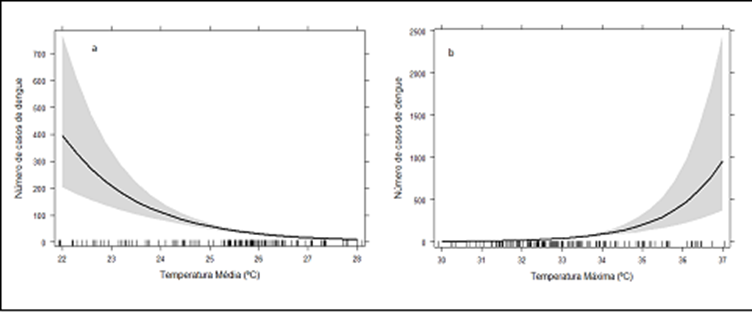 O coeficiente relacionado com a umidade relativa do ar 3 = 0,15906, também foi positivo, indicando o aumento dos casos de dengue em função do aumento desta variável, ou seja, existe uma relação direta. Assim, espera-se que, para os meses com maiores registros da umidade relativa do ar, sejam observados os maiores índices de casos da doença. Isto é, tomando exp (0,15906) = 1,172408, estima-se que o número médio de casos de dengue aumente em torno de 17% a cada 1% de aumento acima da média da umidade relativa do ar (Figura 3).Figura 3. Variabilidade dos casos de dengue em relação à umidade relativa do ar em RondonópolisMT, 2001 a 2015.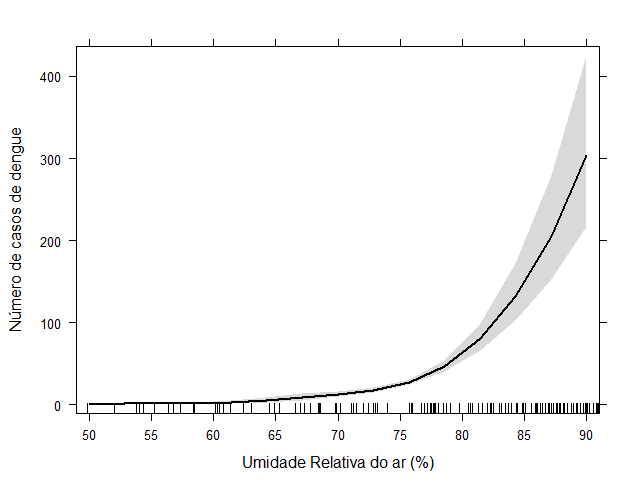 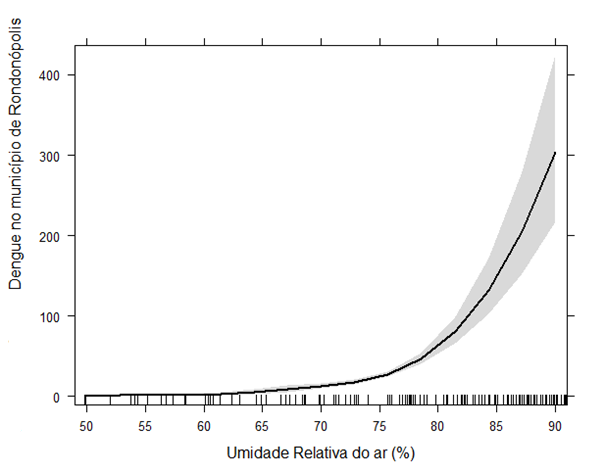 DISCUSSÃONo município em estudo, houve subnotificação dos casos em 2001 (0,02%) e a maioria dos casos não foram classificados quanto ao tipo dengue. A subnotificação de casos, principalmente aqueles em que a assistência foi prestada pela rede privada, constitui-se em um dos problemas verificados no sistema, gerando informações limitadas para o planejamento e a execução das ações de prevenção e controle. A dengue faz parte da lista de doenças e agravos de notificação compulsória no Brasil, assim, todo caso suspeito ou confirmado deve ser notificado ao serviço de Vigilância Epidemiológica. Além disso, o serviço de combate endemias deve ser informado para que atue no combate ao vetor nas regiões de maior incidência de dengue (PICINATO et al., 2015).A maior parte dos casos de dengue nesta pesquisa foi notificada nos meses de janeiro, fevereiro e março. Casos semelhantes foram notificados nos meses de fevereiro, março e abril no município do Rio de Janeiro no período de 2000 a 2013, sobressaindo com epidemias de dengue nos anos 2002, 2008, 2011, 2012 e 2013 (XAVIER et al., 2017). Situação diferente foi registrado em São SebastiãoSP com 3.442 notificações de dengue, concentrando-se nos meses de abril a junho e com a estação do outono (RIBEIRO et al., 2006). Além disso, Houve associação significativa entre as variáveis climáticas temperaturas média e máxima do ar e umidade relativa do ar e os casos de dengue em RondonópolisMT. Considera-se que janeiro e fevereiro foram os meses que, nestes anos de análise, apresentaram a maior prevalência de casos da doença neste município, coincidindo com os meses que foram registradas as maiores médias de umidade relativa do ar. Nos meses de setembro e outubro registraram maiores médias mensais de temperaturas média e máximas do ar, concordando com meses com números elevados de notificação de dengue. Nesses períodos, devem ser intensificadas as ações interdisciplinares para o controle dessas ocorrências de dengue no município.As variáveis climáticas possuem relação estatística com os casos de dengue, demonstrando que o clima interfere na ocorrência da doença. Temperaturas mais baixas, níveis adequados de umidade e chuvas fornecem as condições para que o vetor possa se reproduzir e consequentemente transmitir a doença. Ainda nota-se que a temperatura se relaciona ao ciclo do vetor, aumentando ou diminuindo a sobrevida do inseto adulto, impondo barreiras à distribuição geográfica da dengue (ANTONIO et al., 2015).Estes dados corroboram com o estudo de Pacheco et al. (2017) que destacaram a relação entre os casos de dengue e a temperatura do ar (média mensal) e umidade relativa do ar. Ainda no que tange a relação com a temperatura, em CuiabáMT, entre agosto de 2004 agosto de 2005, uma das capitais mais quentes do país (média máxima por volta de 31º C), foi evidenciada a correlação significativa com a temperatura máxima, média e mínima (MIYAZAKI et al., 2009). Em TeresinaPI, de 2002 a 2006, também observou-se correlação positiva forte entre incidência da dengue com a precipitação e a temperatura, particularmente no primeiro semestre de cada ano (MONTEIRO et al., 2009). No município do Rio de Janeiro, entre 2001 e 2009, o aumento de um grau na temperatura mínima em um mês gerou aumento de 45% no número de casos de dengue no mês seguinte (GOMES et al., 2012).Não anuindo com os dados de RondonópolisMT, em Tangará da SerraMT no período de 2008 a 2010, a temperatura não variou consideravelmente e esse fato pode não ser relevante para o desenvolvimento da população do mosquito transmissor da dengue. A temperatura ideal para o desenvolvimento deste agente etiológico varia de 24ºC 28ºC, o que demonstra que as altas temperaturas nem sempre estão relacionadas com a presença do vetor da dengue (FERNANDES et al., 2012). Resultados semelhantes foram encontrados em São SebastiãoSP que entre 2001 e 2002, não foi observada associação entre os valores de temperatura média mensal, pluviosidade média mensal e número de casos de dengue (RIBEIRO et al., 2006).Em consonância com estudo, em CascavelPR entre os anos de 2007 a 2001, um estudo identificou que no período em que o número de casos apresentados foi maior, a umidade relativa do ar encontrava-se em um nível médio de 77% a 80%. Já quanto ao menor número de casos, esta variável estava entre 67%  72%. Dessa forma, relaciona-se a maior ocorrência de dengue nos meses de janeiro, fevereiro e março, visto que, a umidade relativa do ar em níveis superiores a 70% favorece a proliferação do mosquito e o seu desenvolvimento (ANTONIO et al., 2015).Em João PessoaPB, a dengue teve maiores incidências nos meses de verão, devido à temperatura e umidade elevadas e, no outono, por decorrência das chuvas (SOUSA et al., 2007). Por outro lado, no Rio de Janeiro em 2005, não houve diferença estatística significante entre os períodos seco e chuvoso, sendo o efeito da sazonalidade descrito como baixo ou ausente na grande parte dos reservatórios analisados (MACIEL-DE-FREITAS et al., 2008).Em RondonópolisMT não houve associação significativa entre os casos de dengue e a precipitação pluviométrica. A relação entre os níveis desta variável com os casos de dengue se modifica conforme o local de estudo. Em Boa VistaRO, a correlação entre o número de casos notificados e as variáveis meteorológicas não foi encontrada, apresentando um padrão diferente a cada ano, destacando a existência de picos de casos tanto no período chuvoso quanto no seco (ROSA-FREITAS et al., 2003). Já em João PessoaPB 2007 a 2011, houve maior quantidade de registros no período em que há maiores valores de precipitação correspondendo a 85% dos casos notificados (SILVA et al., 2015). Assim como entre 2007  2012 em RecifePE, onde foram confirmados 1.844 de dengue correlacionados um acúmulo pluviométrico de 10215,02 mm (LIMA et al., 2016).Por outro lado, em 246 municípios no Estado de Goiás, entre janeiro de 2001 dezembro de 2005, houve associação significativa dos picos da dengue com épocas de maiores volumes de pluviosidade média, que variam entre os primeiros quatro meses de cada ano (período de alta pluviosidade) e a redução destes casos entre junho e setembro (menor pluviosidade) (SOUZA et al., 2010). A temperatura do ar e a pluviosidade em UberlândiaMG influenciaram significativamente no aumento do número de criadouros e na dinâmica populacional do mosquito da dengue, sendo observado que 86,5% tornaram-se positivos no período chuvoso e somente 13,5% no período seco (COSTA et al., 2008).CONCLUSÃOReferências  ALVARES, Clayton Alcarde; STAPE, José Luiz; SENTELHAS, Paulo Cesar; de MORAES GONÇALVES, José Leonardo; SPAROVEK, Gerd. Köppen’s climate classification map for Brazil. Meteorologische Zeitschrift Fast Track, v.1, p.1-18, 2013.  ANTONIO, Geovane; SILVA, Claudinei Mesquita da; PEDER, Daiane Leyde de. Influência das alterações climáticas nos casos de dengue nos anos de 2007 a 2011 no município de Cascavel – PR. SaBios – Revista de Saúde e Biologia, v.10, n.1, p.06-14, jan./abr. 2015.BARACHO, Rosemery Cruz Monteiro; ISMAEL FILHO, Antônio; GONÇALVES, Amanda; NUNES, Sauma de Tássia Sousa; BORGES, Péricles de Farias. A influência climática na proliferação da dengue na cidade de Areia, Paraíba. Revista Gaia Scientia, v.8, n.1, p.65-73, 2014. BRASIL. Portaria nº 466/2012 de outubro de 2012. Dispõe sobre diretrizes e normas regulamentadoras de pesquisa com seres humanos. Brasília (DF), Conselho Nacional de Saúde, Publicada no Diário Oficial da União de 13 de junho de 2013, Seção 1, p.59.CÂMARA, Fernando Portela; GOMES, Adriana Fagundes; SANTOS, Gualberto Teixeira dos; CÂMARA, Daniel Cardoso Portela. Clima e epidemias de dengue no Estado do Rio de Janeiro. Rev Soc Bras Med Trop., v.42, n.2, p.137-40, 2009.COSTA, Fernanda Silva; SILVA, Juliana Junqueira da; SOUZA, Carina Mara de; MENDES, Júlio. Dinâmica populacional de Aedes aegypti (L) em área urbana de alta incidência de dengue. Rev Soc Bras Med Trop, v.41, n.3, p.309-12, 2008.  COSTA, Isabelle Matos Pinheiro; CALADO, Daniela Cristina. Incidence of dengue cases (2007-2013) and seasonal distribution of mosquitoes (Diptera: Culicidae) (2012- 2013) in Barreiras, Bahia, Brazil. Epidemiol. Serv. Saúde, v.25, n.4, p.1-9, oct-dec, 2016.FERNANDES, Rosilainy Surubi; NEVES, Sandra Mara Alves da Silva; SOUZA, Cláudio Kléber Juiz de; GALVANIN, Edinéa Aparecida dos Santos; NEVES, Ronaldo José. Clima e casos de dengue em Tangará da Serra/MT. Hygeia, v.8, n.15, p.78-88, dez. 2012.GOMES, Adriana Fagundes; NOBRE, Aline Araújo; CRUZ, Oswaldo Gonçalves. Temporal analysis of the relationship between dengue and meteorological variables in the city of Rio de Janeiro, Brazil, 2001-2009. Cad. Saúde Pública, v.28, n.11, p.2189-2197, nov, 2012.IBGE. Instituto Brasileiro de Geografia e Estatística. Cidades: Rondonópolis, Mato Grosso, 2017. Disponível em < http://cidades.ibge.gov.br/xtras/perfil.php?codmun=510760> Acesso em 23 jan. 2017. INMET. Instituto Nacional de Meteorologia. 2015. Precipitação Nacional de Meteorologia.  Disponível: <http://www.inmet.gov.br/portal/> Acesso em: 23 jan. 2017.LIMA, Rodolfo César; MOREIRA, Elvis Bergue Mariz; NÓBREGA, Ranyére Silva. A influência climática sobre a epidemia dengue na cidade do Recife por Sistema de Informações Geográficas. Revista Brasileira de Geografia Física, v.9, n.2, p.384-398, 2016. MACIEL-DE-FREITAS, Rafael; PERES, Roberto C; SOUZA-SANTOS, Reinaldo; LOURENÇO-DE-OLIVEIRA, Ricardo. Occurrence, productivity and spatial distribution of key-premises in two dengueendemic areas of Rio de Janeiro and their role in adult Aedes aegypti spatial infestation pattern. Trop Med Int Health, v.13, n.12, p.1488-94, 2008. MARINHEIRO, Iael Cristina da Silva Pacheco; CARVALHO, Alexandra Maria Almeida; PONTES, Elenir Rose Jardim Cury; SILVA, Maria da Graça da; REIS, Maria Gorette. Relação entre condições climáticas e incidência de dengue no município de Campo Grande, MS. Multitemas, Campo Grande, MS, v. 22, n. 51, p. 235-252, jan./jun. 2017.MIYAZAKI, Rosina Djunko; RIBEIRO, Ana Lúcia Maria; PIGNATTI, Marta Gisele; CAMPELO JÚNIOR, José Holanda; PIGNATI, Marina. Monitoring of Aedes aegypti mosquitoes (Linnaeus, 1762) (Diptera: Culicidae) by means of ovitraps at the Universidade Federal de Mato Grosso Campus, Cuiabá, State of Mato Grosso. Rev Soc Bras Med Trop, v.42, n.4, p.392-97, 2009.  MONTEIRO, Eridan Soares Coutinho; COELHO, Mônica Elsy; CUNHA, Iolanda Soares da; CAVALCANTE, Maria do Amparo Salmito; CARVALHO, Fernando Aécio de Amorim. Aspectos epidemiológicos e vetoriais da dengue na cidade de Teresina, Piauí – Brasil, 2002 a 2006. Epidemiol Serv Saúde, v.18, n.4, p.365-74, 2009.PICINATO, Mirelle Andréa de Carvalho; GRISOLIO, Ana Paula Rodomilli; CASELANI, Kelly; NUNES, Juliana Olivencia Ramalho; CARVALHO, Adolorata Aparecida Bianco; FERRAUDO, Antonio Sergio. Dengue: uma visão sobre o vetor urbano Aedes aegypti e a difícil interface do seu controle. Veterinária em Foco, v.13, n.1, jul./dez. 2015.R: A language and environment for statistical computing. R Foundation for Statistical Computing, Vienna, Austria. URL. Disponível: http://www.R-project.org/RIBEIRO, Andressa F Ribeiro; MARQUES, Gisela R A M; VOLTOLINI, Júlio C; CONDINO, Lúcia F. Associação entre incidência de dengue e variáveis climáticas. Rev Saúde Pública, v.40, n.4, p.671-6, 2006.ROSA-FREITAS, Maria Goreti; TSOURIS, Pantelis; SIBAJEV, Alexander; WEIMANN, Ellem Tatiani de Souza; MARQUES, Alexandre Ubirajara; FERREIRA, Rodrigo Lopes; LUITGARDS-MOURA, José Francisco. Exploratory Temporal and Spatial Distribution Analysisof Dengue Notifications in Boa Vista, Roraima, Brazilian Amazon, 1999-2001. Dengue Bulletin, v.27, p.63-79, 2003. SILVA, Alexandro Medeiros; SILVA, Richarde Marques da; ALMEIDA, Caio Américo Pereira de; CHAVES, José Jeferson da Silva. Modelagem geoestatística dos casos de dengue e da variação termopluviométrica em João Pessoa, Brasil. Sociedade & Natureza, v. 27, n. 1, p.157-169, jan./abr. 2015. SOUSA, Nadja Maria Nascimento; DANTAS, Renílson Targina; LIMEIRA, Rodrigo Cézar. Influência de variáveis meteorológicas sobre a incidência do dengue, meningite e pneumonia em João Pessoa-PB. Revista Brasileira de Meteorologia, v.22, n.2, p.183-192, 2007. SOUZA, Sócrates Siqueira de; SILVA, Ionizete Garcia da; SILVA, Heloísa Helena Garcia da. Associação entre incidência de dengue, pluviosidade e densidade larvária de Aedes aegypti, no Estado de Goiás. Rev Soc Bras Med Trop., v.43, n.2, p.152-5, 2010.  TEIXEIRA, Maria Glória; SIQUEIRA JÚNIOR, João Bosco; FERREIRA, Germano L C; BRICKS, Lúcia; JOINT, Graham. Epidemiological trends of dengue disease in Brazil (2000-2010): a systematic literature search and analysis. PLoS Negl Trop Dis., v.7, n.12, e2520, 2013.XAVIER, Diego Ricardo; MAGALHÃES, Mônica de Avelar Figueiredo Mafra; GRACIE, Renata; REIS, Izabel Cristina dos; MATOS, Vanderlei Pascoal de; BARCELLOS, Christovam. Spatial-temporal diffusion of dengue in the municipality of Rio de Janeiro, Brazil, 2000-2013. Cad. Saúde Pública, v.33, n.2, e00186615, 2017.Casos Notificados de DengueCasos Notificados de DengueCasos Notificados de DengueVariáveis ClimáticasVariáveis ClimáticasVariáveis ClimáticasAnon%Precipitação média anualTemperaturaUmidade relativa do ar200140,0294,724,6276,2520026093,22101,225,7873,2720035963,15128,523,7974,582004470,24116,325,0973,2320052411,29103,825,3671,5320061.7639,30127,324,7574,5820073091,63106,425,6276,0220082521,32127,225,1479,7920092.85615,06120,225,2282,9920104.15321,93106,925,4676,7820113471,8395,625,5278,3820121.5838,35126,225,6681,0520133.39617,92108,325,3580,7020147033,7095,825,3883,5020152.09411,0498,525,8282,71EstatísticasDenguePrecipitaçãoTemperatura Média         UmidadeTemperatura MáximaTemperatura MínimaMínimo0,000,0021,6442,0029,2914,18Máximo1870,00572,2028,7495,2938,8023,421. Quartile7,0016,9324,2969,5332,0417,813. Quartile107,00181,1526,3387,6432,9622,25Média112,79111,5925,2977,7933,1320,16Mediana30,0089,6025,7182,0232,7721,39Variância54572,7411951,562,62157,942,817,07Desvio Padrão                        233,61109,321,6212, 571,682,66Assimetria4,240,99-0,49-0,820,74-0,73CurtoseEstatística ADp-valorEstatística KRhop-valor22,5527,47<0,001---------0,705,89<0,0013,84710,20<0,001-0,463,35<0,001-0,406-0,020,685-0,365,23<0,0018,17900,43<0,0010,392,66<0,001-2,3984-0,130,012-0,949,57<0,0013,22170,17<0,001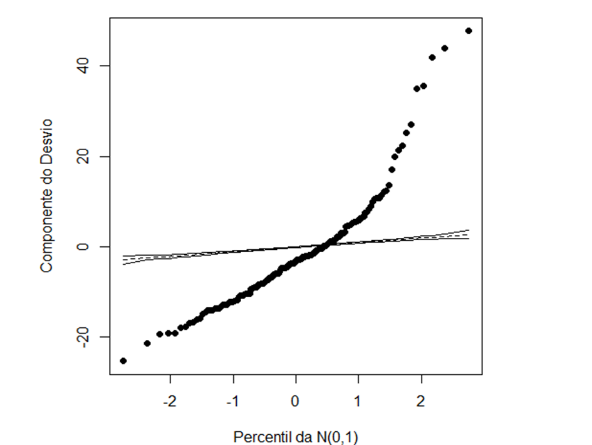 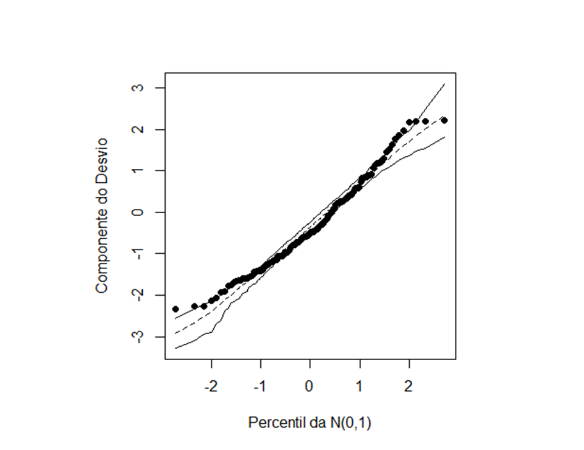 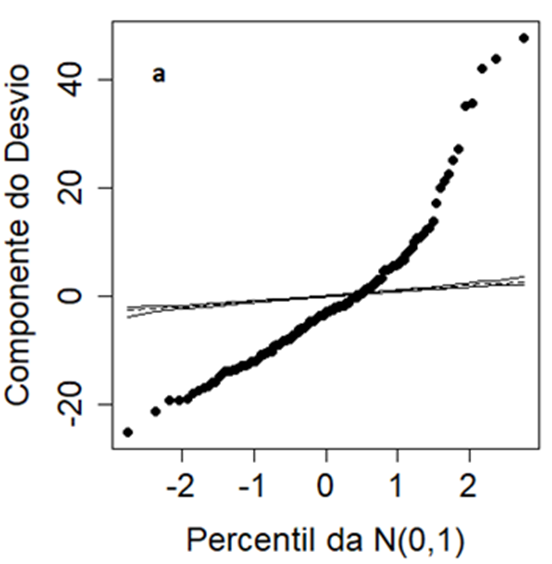 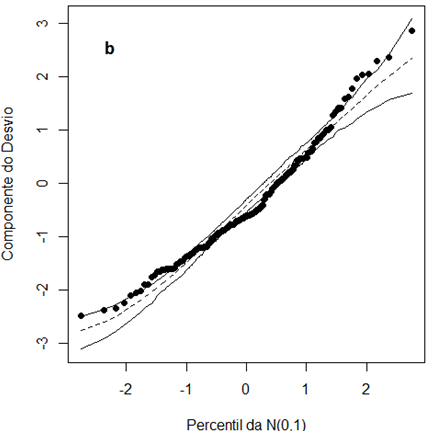 